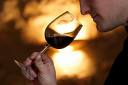 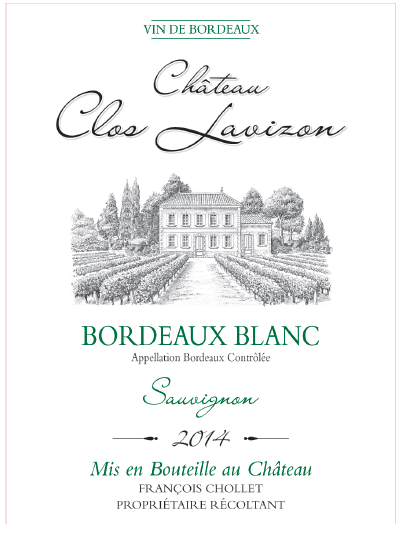 12°CHÂTEAU CLOSLAVIZON 2014AOC BORDEAUX  BLANCFrançois CholletVigneron récoltant.LE VIGNOBLE :Nature des sols : 	Argilo calcaireAge du vignoble : 	30 ansEncépagement : 	100 % Sauvignon DEGUSTATION & CONSERVATION :Commentaire de dégustation : Robe cristalline avec des reflets verts. Le nez exprime des arômes d’amande et de fleurs blanches. L’attaque est vive et fraiche, la bouche est bien équilibrée avec une légère acidité..Dégustation : 		           entre 9° et 11°Vieillissement : 	           à boire dans les 2 ansAccords mets vins : 	           Huitres, poissons ou à l’apéritif  avec de la tapenade.PALLETISATION :Dimensions palette :		1200/800/1380 mmDimension carton :		300/235/160 mmPoids du carton :		7.5 kgBouteilles/carton :		6 bouteilles deboutCartons/couche : 		25Couches/palette : 		4Bouteilles/palette : 		600Gencod Bouteille : 		3 700 678 001 176Gencod Carton :		3 700 678 001 183